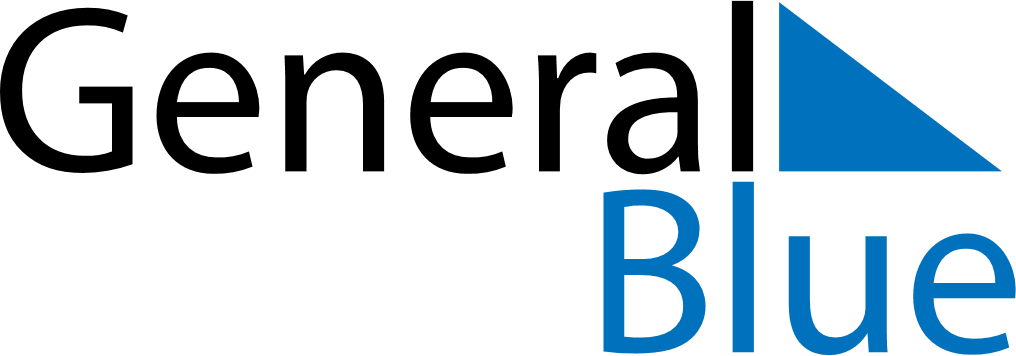 December 2020December 2020December 2020December 2020GuamGuamGuamMondayTuesdayWednesdayThursdayFridaySaturdaySaturdaySunday12345567891011121213Our Lady of Camarin Day14151617181919202122232425262627Christmas EveChristmas Day28293031New Year’s Eve